İlçesi		KARESİ                                                                                                                                                                       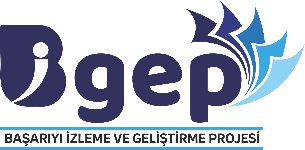 Okul Adı	:BALIKESİR ANADOLU İMAM HATİP LİSESİOKUL ÇALIŞMA RAPORUProje Tabanlı Çalışmalar Yıl Sonu  RaporuBAŞARIYI İZLEME VE GELİŞTİRME(BİGEP) PROJESİNİN İLGİLİ MADDESİYAPILAN ÇALIŞMALAR(Özet olarak belirtilecektir.)SORUMLUYÖNETİCİ/ÖĞRETMENYAPILAN ÇALIŞMARA AİT GÖRSEL, BELGE VB. YER ALDIĞI OKUL İNTERNET SİTESİ BAĞLANTI ADRESİÇALIŞMANIN TARİHİ2.1 Okul Müdürlükleri tarafından 2021 - 2022 Eğitim - Öğretim yılı içerisinde yüz yüze/çevrimiçi ortamda proje tabanlı çalışma faaliyetlerini gerçekleştirecek olan proje ekipleri oluşturulur.2.2.İl Millî Eğitim Müdürlüğü, İlçe Millî Eğitim Müdürlükleri ile okul/kurumlar tarafından her eğitim öğretim yılında proje programları (Erasmus+, eTwinning, TÜBİTAK, ulusal ve uluslararası projeler) hakkında yüz yüze/çevrimiçi bilgilendirme toplantıları, çalıştaylar ve eğitimler düzenlenir.2021-2022 Eğitim öğretim yılı içerisinde; Hedef 2023 Vizyonu ile Başarıyı İzleme ve Geliştirme Projesi kapsamında yüz yüze /çevrimiçi online olarak yapılacak faaliyetleri yürütmek için okul müdürü başkanlığında toplantılar yapıldı.Yapılan toplantılar ile Bigep kapsamındaki faaliyetleri gerçekleştirmek için proje ekipleri oluşturuldu.Bu toplantılar çerçevesinde son yıllarda önemi giderek artan eğitimde ve araştırma geliştirme çalışmalarında tüm öğretmenlerin sürece katılacağı işbirliği çalışma yöntemini önemi vurgulandı.Projenin Adı: Twinning’i Öğreniyorum.Projenin İçeriği: Twinning    hakkında  okulumuz idareci ve öğretmenlerine  çevrim içi bilgilendirme seminerleri yapıldı.Projenin Amacı: Bilgi ve İletişim Teknolojileri alanındaki hızlı gelişmeler Avrupa’daki okullar ile ülkemizdeki okullar arsındaki işbirliği ve paylaşımın önemini daha da artırmıştır. Öğretmenlerin mesleki alanlarındaki gelişimlerine katkı sunmak, eTwinning ülkelerinde yapılan çalışmalardan haberdar olmak ve başarılı projeler hakkında bilgi edinmek günümüzün eğitim dünyasında vazgeçilmez unsur olmuştur.  Bu kapsamda;1. Okulumuz idarecileri ve öğretmenlerinin  eTwinning dünyasını tanımalarını sağlamak2.Mesleki gelişimlerine katkı sunmak3. Başarılı projeler hazırlayabilmelerine katkı sunmakProjenin Hedef Kitlesi: Balıkesir Anadolu İmam Hatip Lisesinde görevli idareciler ve öğretmenlerProjenin Uygulanışı ve İşleyişi: Okulumuz biyoloji öğretmeni  Nuriye Çalışkan tarafından  11 Ekim 2021  tarihinde çevrimiçi online olarak zoom programı üzerinden sunumu yapıldı.                       Ahmet BEKDÜZ(Komisyon  Başkanı/ Okul Müdürü)Özgür ÖZEL(Okul Proje Sorumlusu)Nuriye ÇALIŞKANYunus ÇAVAKCanan KARAKUZUGözde ADISANOĞLUİsmail İNAN (Proje Ekip Üyeleri)Mehmet COŞKUN(Okul Rehberlik ve Psikolojik Danışmanı)                    Ahmet BEKDÜZ(Komisyon  Başkanı/ Okul Müdürü)Özgür ÖZEL(Okul Proje Sorumlusu)Nuriye ÇALIŞKANYunus ÇAVAKCanan KARAKUZUGözde ADISANOĞLUİsmail İNAN (Proje Ekip Üyeleri)Mehmet COŞKUN(Okul Rehberlik ve Psikolojik Danışmanı)           http://balikesirihl.meb.k12.tr/http://balikesirihl.meb.k12.tr/06.09.2021 20.09.202111.10. 20212.8 İlimizdeki özel okullar ile resmî okullar arasındaki sosyal dayanışma ve bütünleşmeyi artırmak için ortak proje ve platformlar oluşturulurProjenin Adı: “Engelleri Aşıyoruz”.Projenin İçeriği: Okulumuzda bulunan engelli öğrenci ve çalışanımız için okul fiziki ortamlarının düzenlenmesi yapıldı.Projenin Amacı: “Engelleri Aşıyoruz”projesi, engelliliğe yönelik olumsuz algı ve tutumların dönüştürülmesi ve böylece eğitim ortamında engelliliğe dayalı ayrımcılığın azaltılmasına katkı sunulması amacıyla hazırlanmıştır.Projenin genel amacı, engellilik odaklı kapsayıcı eğitim yaklaşımının eğitim ortamlarında yaygınlaştırılmasıdır.Bu genel amaca yönelik belirlenen özel amaçlar şunlardır:Öğretmenlerin engelliliğe dayalı ayrımcılıkla eğitim ortamında mücadele ve engelli öğrencilerin gereksinimlerinin karşılanması konularında güçlendirilmesiVelilerin engelliliğe dayalı ayrımcılık konusunda bilgilendirilmesiProjenin Hedef Kitlesi: Balıkesir Anadolu İmam Hatip Lisesinde görevli idareciler ve öğretmenler, öğrencilerimizProjenin Uygulanışı ve İşleyişi:Proje  kapsamında  okul binamıza girişteki engelli rampası düzenlenerek kullanıma açılmıştır.                    Ahmet BEKDÜZ(Komisyon  Başkanı/ Okul Müdürü)Özgür ÖZEL(Okul Proje Sorumlusu)Nuriye ÇALIŞKANYunus ÇAVAKCanan KARAKUZUGözde ADISANOĞLUİsmail İNAN (Proje Ekip Üyeleri)Mehmet COŞKUN(Okul Rehberlik ve Psikolojik Danışmanı)http://balikesirihl.meb.k12.tr/4.10.202125.10.2021BAŞARIYI İZLEME VE GELİŞTİRME(BİGEP) PROJESİNİN İLGİLİ MADDESİYAPILAN ÇALIŞMALAR(Özet olarak belirtilecektir.)SORUMLUYÖNETİCİ/ÖĞRETMENYAPILAN ÇALIŞMARA AİT GÖRSEL, BELGE VB. YER ALDIĞI OKUL İNTERNET SİTESİ BAĞLANTI ADRESİÇALIŞMANIN TARİHİ2.2.İl Millî Eğitim Müdürlüğü, İlçe Millî Eğitim Müdürlükleri ile okul/kurumlar tarafından her eğitim öğretim yılında proje programları (Erasmus+, eTwinning, TÜBİTAK, ulusal ve uluslararası projeler) hakkında yüz yüze/çevrimiçi bilgilendirme toplantıları, çalıştaylar ve eğitimler düzenlenir.2.2.İl Millî Eğitim Müdürlüğü, İlçe Millî Eğitim Müdürlükleri ile okul/kurumlar tarafından her eğitim öğretim yılında proje programları (Erasmus+, eTwinning, TÜBİTAK, ulusal ve uluslararası projeler) hakkında yüz yüze/çevrimiçi bilgilendirme toplantıları, çalıştaylar ve eğitimler düzenlenir.Projenin Adı: E-twinningonline Eğitimleri.Projenin İçeriği: http://etwinningonline.eba.gov.tr/courses/tr-egitimler/ üzerinden sözel ve meslek dersleri öğretmenlerinin belirtilen kursları tamamlanmıştır.Projenin Amacı: Bilgi ve İletişim Teknolojileri alanındaki hızlı gelişmeler Avrupa’daki okullar ile ülkemizdeki okullar arsındaki işbirliği ve paylaşımın önemini daha da artırmıştır. Öğretmenlerin mesleki alanlarındaki gelişimlerine katkı sunmak, eTwinning ülkelerinde yapılan çalışmalardan haberdar olmak ve başarılı projeler hakkında bilgi edinmek günümüzün eğitim dünyasında vazgeçilmez unsur olmuştur.  Bu kapsamda;1. Okulumuz idarecileri ve öğretmenlerinin  eTwinning dünyasını tanımalarını sağlamak2.Mesleki gelişimlerine katkı sunmak3. Başarılı projeler hazırlayabilmelerine katkı sunmakProjenin Hedef Kitlesi: Balıkesir Anadolu İmam Hatip Lisesinde görevli sözel ve meslek dersleri öğretmenleriProjenin Uygulanışı ve İşleyişi:         Projenin uygulanabilmesi için okulumuzdaki sözel ve meslek dersleri öğretmenleriöğretmenlerinin temasa geçildi. Kursların http://etwinningonline.eba.gov.tr/courses/tr-egitimler/ üzerinden aşağıda belirtilen zamanla doğrultusunda tamamlanması sağlandı.•TEMEL eTwinning BİLGİLERİ  KASIM                Ahmet BEKDÜZ(Komisyon  Başkanı/ Okul Müdürü)Özgür ÖZEL(Okul Proje Sorumlusu)Nuriye ÇALIŞKANYunus ÇAVAKCanan KARAKUZUGözde ADISANOĞLUİsmail İNAN (Proje Ekip Üyeleri)Mehmet COŞKUN(Okul Rehberlik ve Psikolojik Danışmanı)           http://balikesirihl.meb.k12.tr/http://balikesirihl.meb.k12.tr/01/11/202130/11/202101/11/202130/11/2021BAŞARIYI İZLEME VE GELİŞTİRME(BİGEP) PROJESİNİN İLGİLİ MADDESİYAPILAN ÇALIŞMALAR(Özet olarak belirtilecektir.)SORUMLUYÖNETİCİ/ÖĞRETMENYAPILAN ÇALIŞMARA AİT GÖRSEL, BELGE VB. YER ALDIĞI OKUL İNTERNET SİTESİ BAĞLANTI ADRESİÇALIŞMANIN TARİHİ2.2.İl Millî Eğitim Müdürlüğü, İlçe Millî Eğitim Müdürlükleri ile okul/kurumlar tarafından her eğitim öğretim yılında proje programları (Erasmus+, eTwinning, TÜBİTAK, ulusal ve uluslararası projeler) hakkında yüz yüze/çevrimiçi bilgilendirme toplantıları, çalıştaylar ve eğitimler düzenlenir..Projenin Adı: E-twinningonline Eğitimleri.Projenin İçeriği: http://etwinningonline.eba.gov.tr/courses/tr-egitimler/ üzerinden sözel ve meslek dersleri öğretmenlerinin belirtilen kursları tamamlanmıştır.Projenin Amacı: Bilgi ve İletişim Teknolojileri alanındaki hızlı gelişmeler Avrupa’daki okullar ile ülkemizdeki okullar arsındaki işbirliği ve paylaşımın önemini daha da artırmıştır. Öğretmenlerin mesleki alanlarındaki gelişimlerine katkı sunmak, eTwinning ülkelerinde yapılan çalışmalardan haberdar olmak ve başarılı projeler hakkında bilgi edinmek günümüzün eğitim dünyasında vazgeçilmez unsur olmuştur.  Bu kapsamda;1. Okulumuz idarecileri ve öğretmenlerinin  eTwinning dünyasını tanımalarını sağlamak2.Mesleki gelişimlerine katkı sunmak3. Başarılı projeler hazırlayabilmelerine katkı sunmakProjenin Hedef Kitlesi: Balıkesir Anadolu İmam Hatip Lisesinde görevli sözel ve meslek dersleri öğretmenleriProjenin Uygulanışı ve İşleyişi:         Projenin uygulanabilmesi için okulumuzdaki sözel ve meslek dersleri öğretmenleriöğretmenlerinin temasa geçildi. Kursların http://etwinningonline.eba.gov.tr/courses/tr-egitimler/ üzerinden aşağıda belirtilen zamanla doğrultusunda tamamlanması sağlandı.•eTwinning Live ve Twinspace     ARALIK                Ahmet BEKDÜZ(Komisyon  Başkanı/ Okul Müdürü)Özgür ÖZEL(Okul Proje Sorumlusu)Nuriye ÇALIŞKANYunus ÇAVAKCanan KARAKUZUGözde ADISANOĞLUİsmail İNAN (Proje Ekip Üyeleri)Mehmet COŞKUN(Okul Rehberlik ve Psikolojik Danışmanı)           http://balikesirihl.meb.k12.tr/ttp://balikesirihl.meb.k12.tr/01/12/202131/12/202101/12/202131/12/20212.8 İlimizdeki özel okullar ile resmî okullar arasındaki sosyal dayanışma ve bütünleşmeyi artırmak için ortak proje ve platformlar oluşturulurProjenin Adı: Bir İnsan İçin Sen De Umut Ol.Projenin İçeriği: •	Öğrencilerimizin her insanın sahip olması gereken  yardımlaşma , sorumluluk, merhamet, hoşgörü, iyilik, saygı vb. değerleri öğrenip  yaşantısına yansıtmayı  sağlamak amacıyla hazırlanmış projedir.Projenin Amacı:   *Dezavantajlı öğrenciler için aile eğitimi  , sosyal ve maddi destek  sağlamaktır.*Okul ,aile,öğrenci ve öğretmen iş birliğini güçlendirerek eğitsel birlikteliğin sağlanması*Yardıma ihtiyaç duyan öğrenci ve aileleriyle yakın ilişkiler kurarak ihtiyaçlarının tespiti ve gerekli yardımların yapılması*Okul,veli,öğrenci ve öğretmen ilişkilerini geliştirerek başarıyı olumsuz etkileyen durumların tespiti ve gerekli önlemlerin alınması*Çocuklarımızın, sağlıklı kişiliğin temel taşlarını oluşturan toplumsal ve evrensel değerleri kazanmaları ve değerleri davranışa dönüştürmeleri amaçlanmaktadırProjenin Hedef Kitlesi: Balıkesir Anadolu İmam Hatip Lisesinde görevli idareciler ve öğretmenler, öğrencilerProjenin Uygulanışı ve İşleyişi: Projenin tanıtılmasıUygulanacak değerlerin tanıtılması.Yardımda bulunulacak öğrenci ve velilerin tespitiYardımların toplanmasıDezavantajlı öğrenciler için aile eğitimi  , sosyal ve maddi destek  sağlamakBu çalışmalarla, bu değerlerin okul gündeminde yoğun biçimde yer almasını sağlayarak çocuklarımızın bilinçaltlarına yerleşmelerine katkı sağlanmalıdır.                           Ahmet BEKDÜZ(Komisyon  Başkanı/ Okul Müdürü)Özgür ÖZEL(Okul Proje Sorumlusu)Nuriye ÇALIŞKANYunus ÇAVAKCanan KARAKUZUGözde ADISANOĞLUİsmail İNAN (Proje Ekip Üyeleri)Mehmet COŞKUN(Okul Rehberlik ve Psikolojik Danışmanı)                           Ahmet BEKDÜZ(Komisyon  Başkanı/ Okul Müdürü)Özgür ÖZEL(Okul Proje Sorumlusu)Nuriye ÇALIŞKANYunus ÇAVAKCanan KARAKUZUGözde ADISANOĞLUİsmail İNAN (Proje Ekip Üyeleri)Mehmet COŞKUN(Okul Rehberlik ve Psikolojik Danışmanı)http://balikesirihl.meb.k12.tr/http://balikesirihl.meb.k12.tr/01/12/202131/12/202101/12/202131/12/2021BAŞARIYI İZLEME VE GELİŞTİRME(BİGEP) PROJESİNİN İLGİLİ MADDESİYAPILAN ÇALIŞMALAR(Özet olarak belirtilecektir.)SORUMLUYÖNETİCİ/ÖĞRETMENYAPILAN ÇALIŞMARA AİT GÖRSEL, BELGE VB. YER ALDIĞI OKUL İNTERNET SİTESİ BAĞLANTI ADRESİÇALIŞMANIN TARİHİ2.2.İl Millî Eğitim Müdürlüğü, İlçe Millî Eğitim Müdürlükleri ile okul/kurumlar tarafından her eğitim öğretim yılında proje programları (Erasmus+, eTwinning, TÜBİTAK, ulusal ve uluslararası projeler) hakkında yüz yüze/çevrimiçi bilgilendirme toplantıları, çalıştaylar ve eğitimler düzenlenir..Projenin Adı: E-twinningonline Eğitimleri.Projenin İçeriği: http://etwinningonline.eba.gov.tr/courses/tr-egitimler/ üzerinden sözel ve meslek dersleri öğretmenlerinin belirtilen kursları tamamlanmıştır.Projenin Amacı: Bilgi ve İletişim Teknolojileri alanındaki hızlı gelişmeler Avrupa’daki okullar ile ülkemizdeki okullar arsındaki işbirliği ve paylaşımın önemini daha da artırmıştır. Öğretmenlerin mesleki alanlarındaki gelişimlerine katkı sunmak, eTwinning ülkelerinde yapılan çalışmalardan haberdar olmak ve başarılı projeler hakkında bilgi edinmek günümüzün eğitim dünyasında vazgeçilmez unsur olmuştur.  Bu kapsamda;1. Okulumuz idarecileri ve öğretmenlerinin  eTwinning dünyasını tanımalarını sağlamak2.Mesleki gelişimlerine katkı sunmak3. Başarılı projeler hazırlayabilmelerine katkı sunmakProjenin Hedef Kitlesi: Balıkesir Anadolu İmam Hatip Lisesinde görevli sözel ve meslek dersleri öğretmenleriProjenin Uygulanışı ve İşleyişi:         Projenin uygulanabilmesi için okulumuzdaki sözel ve meslek dersleri öğretmenleriöğretmenlerinin temasa geçildi. Kursların http://etwinningonline.eba.gov.tr/courses/tr-egitimler/ üzerinden aşağıda belirtilen zamanla doğrultusunda tamamlanması sağlandı.•Bir eTwinning Projesi Planlama   OCAK                Ahmet BEKDÜZ(Komisyon  Başkanı/ Okul Müdürü)Özgür ÖZEL(Okul Proje Sorumlusu)Nuriye ÇALIŞKANYunus ÇAVAKCanan KARAKUZUGözde ADISANOĞLUİsmail İNAN (Proje Ekip Üyeleri)Mehmet COŞKUN(Okul Rehberlik ve Psikolojik Danışmanı)           http://balikesirihl.meb.k12.tr/03/01/202221/01/20222.8 İlimizdeki özel okullar ile resmî okullar arasındaki sosyal dayanışma ve bütünleşmeyi artırmak için ortak proje ve platformlar oluşturulurProjenin Adı: Bir İnsan İçin Sen De Umut Ol.Projenin İçeriği: •	Öğrencilerimizin her insanın sahip olması gereken  yardımlaşma , sorumluluk, merhamet, hoşgörü, iyilik, saygı vb. değerleri öğrenip  yaşantısına yansıtmayı  sağlamak amacıyla hazırlanmış projedir.Projenin Amacı:   *Dezavantajlı öğrenciler için aile eğitimi  , sosyal ve maddi destek  sağlamaktır.*Okul ,aile,öğrenci ve öğretmen iş birliğini güçlendirerek eğitsel birlikteliğin sağlanması*Yardıma ihtiyaç duyan öğrenci ve aileleriyle yakın ilişkiler kurarak ihtiyaçlarının tespiti ve gerekli yardımların yapılması*Okul,veli,öğrenci ve öğretmen ilişkilerini geliştirerek başarıyı olumsuz etkileyen durumların tespiti ve gerekli önlemlerin alınması*Çocuklarımızın, sağlıklı kişiliğin temel taşlarını oluşturan toplumsal ve evrensel değerleri kazanmaları ve değerleri davranışa dönüştürmeleri amaçlanmaktadırProjenin Hedef Kitlesi: Balıkesir Anadolu İmam Hatip Lisesinde görevli idareciler ve öğretmenler, öğrencilerProjenin Uygulanışı ve İşleyişi: Projenin tanıtılmasıUygulanacak değerlerin tanıtılması.Yardımda bulunulacak öğrenci ve velilerin tespitiYardımların toplanmasıDezavantajlı öğrenciler için aile eğitimi  , sosyal ve maddi destek  sağlamakBu çalışmalarla, bu değerlerin okul gündeminde yoğun biçimde yer almasını sağlayarak çocuklarımızın bilinçaltlarına yerleşmelerine katkı sağlanmalıdır.                           Ahmet BEKDÜZ(Komisyon  Başkanı/ Okul Müdürü)Özgür ÖZEL(Okul Proje Sorumlusu)Nuriye ÇALIŞKANYunus ÇAVAKCanan KARAKUZUGözde ADISANOĞLUİsmail İNAN (Proje Ekip Üyeleri)Mehmet COŞKUN(Okul Rehberlik ve Psikolojik Danışmanı)http://balikesirihl.meb.k12.tr/03/01/202221/01/2022BAŞARIYI İZLEME VE GELİŞTİRME(BİGEP) PROJESİNİN İLGİLİ MADDESİYAPILAN ÇALIŞMALAR(Özet olarak belirtilecektir.)SORUMLUYÖNETİCİ/ÖĞRETMENYAPILAN ÇALIŞMARA AİT GÖRSEL, BELGE VB. YER ALDIĞI OKUL İNTERNET SİTESİ BAĞLANTI ADRESİÇALIŞMANIN TARİHİ2.7. Öğrencilerin, yükseköğretim kurumları tarafından düzenlenen yüz yüze/çevrimiçi bilimsel etkinliklere katılımı teşvik edilir..Projenin Adı: “ Akademik Merakımı Gideriyorum”Projenin İçeriği: Akademisyenimizin akademik yolculuğu üzerine  okulumuz idareci ,öğretmen ve öğrencilerine  çevrim içi bilgilendirme seminerleri yapıldı.Projenin Amacı: Yükseköğretime hazırlık çağında olan öğrencilerimizin; akademik meraklarının giderilmesi, alanında uzman akademisyenlerden destek alması, çok yönlü gelişim alanlarını desteklemesi, içinde bulunduğumuz pandemi sürecinde destek almaları ve yükseköğretim programları hakkında bilgilendirilmeleri gösterilir.Projenin Hedef Kitlesi: Balıkesir Anadolu İmam Hatip Lisesinde görevli idareciler ve öğretmenler ve öğrencilerProjenin Uygulanışı ve İşleyişi: 18.02.2022 tarihinde Balıkesir Anadolu İmam Hatip Lisesi Bigep Proje Geliştirme Ekibi tarafından 11.00 ‘da  okulumuz toplantı salonunda  Balıkesir Üniversitesi Veterinerlik  Fakültesi Prof Dr. Ş.Hakan Atalgın katılımı katılımı ile ‘Akademik Merakımı Gideriyorum’Projesini gerçekleştirdik. Okulumuz öğretmen ve öğrencileri katılımı sağladılar.http://balikesirihl.meb.k12.tr/                Ahmet BEKDÜZ(Komisyon  Başkanı/ Okul Müdürü)Özgür ÖZEL(Okul Proje Sorumlusu)Nuriye ÇALIŞKANYunus ÇAVAKCanan KARAKUZUGözde ADISANOĞLUİsmail İNAN (Proje Ekip Üyeleri)Mehmet COŞKUN(Okul Rehberlik ve Psikolojik Danışmanı)- 18 ŞUBAT 2022- 2.2.İl Millî Eğitim Müdürlüğü, İlçe Millî Eğitim Müdürlükleri ile okul/kurumlar tarafından her eğitim öğretim yılında proje programları (Erasmus+, eTwinning, TÜBİTAK, ulusal ve uluslararası projeler) hakkında yüz yüze/çevrimiçi bilgilendirme toplantıları, çalıştaylar ve eğitimler düzenlenir.Projenin Adı: Erasmus+projeleri hakkında bilgilendirme   semineri.Projenin İçeriği: 1. Okulumuz idarecileri ve öğretmenlerinin Erasmus+projeleri tanımalarını sağlamak  2.Mesleki gelişimlerine katkı sunmak  3. Başarılı projeler hazırlayabilmelerine katkı sunmak amaçlarından Erasmus+projeleri öğrenilmesi ihtiyacını doğurmuştur.   Proje fikri Balıkesir Anadolu İmam Hatip Lisesi BİGEP çalışma grubu paydaşları ile oluşturuldu.Proje, öğretmenlerin mesleki gelişimlerine katkı sunmak, ileriki mesleki yaşamlarında birbirinden farklı alanlarda projeler tasarlamasına imkan sağlamaktır.Projenin Amacı: Avrupa’daki okullarda görev yapan öğretmenler ve idarecilerin yaptıkları çalışmaların paylaşılması, ortak bir etkileşimde bulunulması, öğretmen ve öğrencilerin birlikte çalışacakları ortamları hazırlayabilmek Erasmus+projeleri uygulamasının temel amaçlarıdır. Bu bağlamda okulumuz idareci ve öğretmenlerinin günümüz 21.yüzyıl eğitim dünyasında bu paylaşım portalı hakkında bilgi sahibi olmaları amaçlanmıştır. İngilizce ,edebiyat ,sosyal alan ve meslek dersleri öğretmenlerinin belirtilen seminere katılması amaçlanmaktadırProjenin Hedef Kitlesi: Balıkesir Anadolu İmam Hatip Lisesinde görevli İngilizce ,edebiyat ,sosyal alan ve meslek dersleri öğretmenleriProjenin Uygulanışı ve İşleyişi:         Projenin uygulanabilmesi için okulumuzdaki İngilizce ,edebiyat ,sosyal alan ve meslek dersleri öğretmenleri ile  temasa geçildi.          Projenin uygulanabilmesi için daha önce hazırlanmış olan projeler incelenmiştir. Projemiz zoom üzerinden online/çevrim içi olarak 24/02/2022 Çarşamba günü saat 16:00 te  planlandığı gibi yapıldı.http://balikesirihl.meb.k12.tr/Ahmet BEKDÜZ(Komisyon  Başkanı/ Okul Müdürü)Özgür ÖZEL(Okul Proje Sorumlusu)Nuriye ÇALIŞKANYunus ÇAVAKCanan KARAKUZUGözde ADISANOĞLUİsmail İNAN (Proje Ekip Üyeleri)Mehmet COŞKUN(Okul Rehberlik ve Psikolojik Danışmanı)- 24/02/2022- 24/02/2022BAŞARIYI İZLEME VE GELİŞTİRME(BİGEP) PROJESİNİN İLGİLİ MADDESİYAPILAN ÇALIŞMALAR(Özet olarak belirtilecektir.)SORUMLUYÖNETİCİ/ÖĞRETMENYAPILAN ÇALIŞMARA AİT GÖRSEL, BELGE VB. YER ALDIĞI OKUL İNTERNET SİTESİ BAĞLANTI ADRESİÇALIŞMANIN TARİHİ2.2.İl Millî Eğitim Müdürlüğü, İlçe Millî Eğitim Müdürlükleri ile okul/kurumlar tarafından her eğitim öğretim yılında proje programları (Erasmus+, eTwinning, TÜBİTAK, ulusal ve uluslararası projeler) hakkında yüz yüze/çevrimiçi bilgilendirme toplantıları, çalıştaylar ve eğitimler düzenlenir.2.2.İl Millî Eğitim Müdürlüğü, İlçe Millî Eğitim Müdürlükleri ile okul/kurumlar tarafından her eğitim öğretim yılında proje programları (Erasmus+, eTwinning, TÜBİTAK, ulusal ve uluslararası projeler) hakkında yüz yüze/çevrimiçi bilgilendirme toplantıları, çalıştaylar ve eğitimler düzenlenir..Projenin Adı: E-twinningonline Eğitimleri.Projenin İçeriği: http://etwinningonline.eba.gov.tr/courses/tr-egitimler/ üzerinden sözel ve meslek dersleri öğretmenlerinin belirtilen kursları tamamlanmıştır.Projenin Amacı: Bilgi ve İletişim Teknolojileri alanındaki hızlı gelişmeler Avrupa’daki okullar ile ülkemizdeki okullar arsındaki işbirliği ve paylaşımın önemini daha da artırmıştır. Öğretmenlerin mesleki alanlarındaki gelişimlerine katkı sunmak, eTwinning ülkelerinde yapılan çalışmalardan haberdar olmak ve başarılı projeler hakkında bilgi edinmek günümüzün eğitim dünyasında vazgeçilmez unsur olmuştur.  Bu kapsamda;1. Okulumuz idarecileri ve öğretmenlerinin  eTwinning dünyasını tanımalarını sağlamak2.Mesleki gelişimlerine katkı sunmak3. Başarılı projeler hazırlayabilmelerine katkı sunmakProjenin Hedef Kitlesi: Balıkesir Anadolu İmam Hatip Lisesinde görevli sözel ve meslek dersleri öğretmenleriProjenin Uygulanışı ve İşleyişi:         Projenin uygulanabilmesi için okulumuzdaki sözel ve meslek dersleri öğretmenleriöğretmenlerinin temasa geçildi. Kursların http://etwinningonline.eba.gov.tr/courses/tr-egitimler/ üzerinden aşağıda belirtilen zamanla doğrultusunda tamamlanması sağlandı.• eTwinning ve 2.0 Web Araçları                Ahmet BEKDÜZ(Komisyon  Başkanı/ Okul Müdürü)Özgür ÖZEL(Okul Proje Sorumlusu)Nuriye ÇALIŞKANYunus ÇAVAKCanan KARAKUZUGözde ADISANOĞLUİsmail İNAN (Proje Ekip Üyeleri)Mehmet COŞKUN(Okul Rehberlik ve Psikolojik Danışmanı)           http://balikesirihl.meb.k12.tr/http://balikesirihl.meb.k12.tr/01/03/202231/03/202201/03/202231/03/20222.8 İlimizdeki özel okullar ile resmî okullar arasındaki sosyal dayanışma ve bütünleşmeyi artırmak için ortak proje ve platformlar oluşturulurProjenin Adı: ” UNUTULMUŞ HAZİNELERİMİZ”Projenin İçeriği: •	*Bu projenin temel ilkesi “Gelecek geçmişini öğrenmeyle gelecek” olarak belirlenmiştir.*Bu projenin başlatılmasının gereği: Eğitim ve öğretim faaliyetlerinin önemli amaçlarından biri, ülkenin geleceği olan çocukları iyi bir insan ve iyi bir vatandaş olarak yetiştirmektir. Teknolojinin hızla geliştiği günümüzde kültürel değerlerimize sahip çıkabilmek büyük önem arz etmektedir. Yani gelişmiş bir devlet olabilmek önemlidir ama daha önemlisi kendi kültürüne sahip çıkan değerlerini koruyan nitelikli insanlar yetiştirmek çok daha önemlidir. Bu bağlamda okul ‘Değerler Eğitimi’ kazanımında çok önemli bir merkezdir.*Değer eğitiminin hedefi, değerler oluşturmak ve değerlerini davranış haline getiren bireyler yetiştirmektir. Değerler anlatmakla veya tanımlamakla elde edilemezler. Doğrudan yaşanmalı, içselleştirilmeli ve onlara ilişkin duygularla verilmelidir. *Öğrencilerin eğitimlerinde, okulun  etkisi düşünüldüğünde, okulumuzdaki 11/B öğrencilerinin, hazırlamış olduğu bu proje ile farkındalık yaratılmak istenmiştir.Projenin Hedef Kitlesi: Balıkesir Anadolu İmam Hatip Lisesinde görevli idareciler ve öğretmenler, öğrenciler,diğer okullardaki öğrenci ve öğretmenlerProjenin Uygulanışı ve İşleyişi: 1.Projenin tanıtılması2.Araştırılacak Türk İslam alimlerinin belirlenmesi.3.Panolara proje ile ilgili afiş, resim, yazı, şiir asılması4.Araştırma sonuçlarının derlenmesi5.Afişlerin hazırlanması6.Stand sergisi  için düzenleme çalışmalarının yapılması7.Yaşıtlarına örnek olan öğrencilerin okul yönetimi tarafından sosyal ödülle (alkış, teşekkür, övgü vb.) ödüllendirilecek, yıl içindeki görevlerde bu öğrencilere öncelik verilecektir.8.Bu çalışmalarla, konunun okul gündeminde yoğun biçimde yer almasını sağlayarak çocuklarımızın bilinçaltlarına yerleşmelerine katkı sağlanmalıdır.                           Ahmet BEKDÜZ(Komisyon  Başkanı/ Okul Müdürü)Özgür ÖZEL(Okul Proje Sorumlusu)Nuriye ÇALIŞKANYunus ÇAVAKCanan KARAKUZUGözde ADISANOĞLUİsmail İNAN (Proje Ekip Üyeleri)Mehmet COŞKUN(Okul Rehberlik ve Psikolojik Danışmanı)http://balikesirihl.meb.k12.tr/01/03/202231/03/2022BAŞARIYI İZLEME VE GELİŞTİRME(BİGEP) PROJESİNİN İLGİLİ MADDESİYAPILAN ÇALIŞMALAR(Özet olarak belirtilecektir.)SORUMLUYÖNETİCİ/ÖĞRETMENYAPILAN ÇALIŞMARA AİT GÖRSEL, BELGE VB. YER ALDIĞI OKUL İNTERNET SİTESİ BAĞLANTI ADRESİÇALIŞMANIN TARİHİ2.2.İl Millî Eğitim Müdürlüğü, İlçe Millî Eğitim Müdürlükleri ile okul/kurumlar tarafından her eğitim öğretim yılında proje programları (Erasmus+, eTwinning, TÜBİTAK, ulusal ve uluslararası projeler) hakkında yüz yüze/çevrimiçi bilgilendirme toplantıları, çalıştaylar ve eğitimler düzenlenir.2.2.İl Millî Eğitim Müdürlüğü, İlçe Millî Eğitim Müdürlükleri ile okul/kurumlar tarafından her eğitim öğretim yılında proje programları (Erasmus+, eTwinning, TÜBİTAK, ulusal ve uluslararası projeler) hakkında yüz yüze/çevrimiçi bilgilendirme toplantıları, çalıştaylar ve eğitimler düzenlenir.Projenin Adı: E-twinningonline Eğitimleri.Projenin İçeriği: http://etwinningonline.eba.gov.tr/courses/tr-egitimler/ üzerinden sözel ve meslek dersleri öğretmenlerinin belirtilen kursları tamamlanmıştır.Projenin Amacı: Bilgi ve İletişim Teknolojileri alanındaki hızlı gelişmeler Avrupa’daki okullar ile ülkemizdeki okullar arsındaki işbirliği ve paylaşımın önemini daha da artırmıştır. Öğretmenlerin mesleki alanlarındaki gelişimlerine katkı sunmak, eTwinning ülkelerinde yapılan çalışmalardan haberdar olmak ve başarılı projeler hakkında bilgi edinmek günümüzün eğitim dünyasında vazgeçilmez unsur olmuştur.  Bu kapsamda;1. Okulumuz idarecileri ve öğretmenlerinin  eTwinning dünyasını tanımalarını sağlamak2.Mesleki gelişimlerine katkı sunmak3. Başarılı projeler hazırlayabilmelerine katkı sunmakProjenin Hedef Kitlesi: Balıkesir Anadolu İmam Hatip Lisesinde görevli sözel ve meslek dersleri öğretmenleriProjenin Uygulanışı ve İşleyişi:         Projenin uygulanabilmesi için okulumuzdaki sözel ve meslek dersleri öğretmenleriöğretmenlerinin temasa geçildi. Kursların http://etwinningonline.eba.gov.tr/courses/tr-egitimler/ üzerinden aşağıda belirtilen zamanla doğrultusunda tamamlanması sağlandı.• Bir eTwinning Projesi Planlama                Ahmet BEKDÜZ(Komisyon  Başkanı/ Okul Müdürü)Özgür ÖZEL(Okul Proje Sorumlusu)Nuriye ÇALIŞKANYunus ÇAVAKCanan KARAKUZUGözde ADISANOĞLUİsmail İNAN (Proje Ekip Üyeleri)Mehmet COŞKUN(Okul Rehberlik ve Psikolojik Danışmanı)           http://balikesirihl.meb.k12.tr/http://balikesirihl.meb.k12.tr/01/04/202229.04/202201/04/202229.04/20222.8 İlimizdeki özel okullar ile resmî okullar arasındaki sosyal dayanışma ve bütünleşmeyi artırmak için ortak proje ve platformlar oluşturulurProjenin Adı: ” UNUTULMUŞ HAZİNELERİMİZ”Projenin İçeriği: •	*Bu projenin temel ilkesi “Gelecek geçmişini öğrenmeyle gelecek” olarak belirlenmiştir.*Bu projenin başlatılmasının gereği: Eğitim ve öğretim faaliyetlerinin önemli amaçlarından biri, ülkenin geleceği olan çocukları iyi bir insan ve iyi bir vatandaş olarak yetiştirmektir. Teknolojinin hızla geliştiği günümüzde kültürel değerlerimize sahip çıkabilmek büyük önem arz etmektedir. Yani gelişmiş bir devlet olabilmek önemlidir ama daha önemlisi kendi kültürüne sahip çıkan değerlerini koruyan nitelikli insanlar yetiştirmek çok daha önemlidir. Bu bağlamda okul ‘Değerler Eğitimi’ kazanımında çok önemli bir merkezdir.*Değer eğitiminin hedefi, değerler oluşturmak ve değerlerini davranış haline getiren bireyler yetiştirmektir. Değerler anlatmakla veya tanımlamakla elde edilemezler. Doğrudan yaşanmalı, içselleştirilmeli ve onlara ilişkin duygularla verilmelidir. *Öğrencilerin eğitimlerinde, okulun  etkisi düşünüldüğünde, okulumuzdaki 11/B öğrencilerinin, hazırlamış olduğu bu proje ile farkındalık yaratılmak istenmiştir.Projenin Hedef Kitlesi: Balıkesir Anadolu İmam Hatip Lisesinde görevli idareciler ve öğretmenler, öğrenciler,diğer okullardaki öğrenci ve öğretmenlerProjenin Uygulanışı ve İşleyişi: 1.Projenin tanıtılması2.Araştırılacak Türk İslam alimlerinin belirlenmesi.3.Panolara proje ile ilgili afiş, resim, yazı, şiir asılması4.Araştırma sonuçlarının derlenmesi5.Afişlerin hazırlanması6.Stand sergisi  için düzenleme çalışmalarının yapılması7.Yaşıtlarına örnek olan öğrencilerin okul yönetimi tarafından sosyal ödülle (alkış, teşekkür, övgü vb.) ödüllendirilecek, yıl içindeki görevlerde bu öğrencilere öncelik verilecektir.8.Bu çalışmalarla, konunun okul gündeminde yoğun biçimde yer almasını sağlayarak çocuklarımızın bilinçaltlarına yerleşmelerine katkı sağlanmalıdır.                           Ahmet BEKDÜZ(Komisyon  Başkanı/ Okul Müdürü)Özgür ÖZEL(Okul Proje Sorumlusu)Nuriye ÇALIŞKANYunus ÇAVAKCanan KARAKUZUGözde ADISANOĞLUİsmail İNAN (Proje Ekip Üyeleri)Mehmet COŞKUN(Okul Rehberlik ve Psikolojik Danışmanı)http://balikesirihl.meb.k12.tr/01/04/202229.04/20222.8 İlimizdeki özel okullar ile resmî okullar arasındaki sosyal dayanışma ve bütünleşmeyi artırmak için ortak proje ve platformlar oluşturulurProjenin Adı/Başlığı: “Peygamber Efendimizden nakledilen 40 Hadisi İngilizceye çeviriyorum.”Projenin Hedefleri “Peygamber Efendimizden nakledilen 40 Hadisi İngilizceye çeviriyorum.” projesinin öncelikli hedefleri şunlardır:1. Peygamber Efendimizin örnekliğinin öğrencilerimize kavratılmasını sağlamak2. Peygamber Efendimizin örnekliğini hayatlarına taşıyabilmelerini sağlamak3. İngilizce Dil Becerilerini geliştirmelerini sağlamakProje Planı:           Projenin uygulanabilmesi için okulumuzdaki meslek dersleri öğretmenlerinin görüşlerine başvurulacaktır. Güzel Sanatlar Kulübünden destek alınacaktır. Projemizin 10 öğrenci ile yapılması planlandıProjenin Hedef Kitlesi: Balıkesir Anadolu İmam Hatip Lisesinde görevli idareciler ve öğretmenler, öğrenciler,diğer okullardaki öğrenci ve öğretmenlerAhmet BEKDÜZ(Komisyon  Başkanı/ Okul Müdürü)Özgür ÖZEL(Okul Proje Sorumlusu)Nuriye ÇALIŞKANYunus ÇAVAKCanan KARAKUZUGözde ADISANOĞLUİsmail İNAN(Proje Ekip Üyeleri)Mehmet COŞKUN(Okul Rehberlik ve Psikolojik Danışmanı)http://balikesirihl.meb.k12.tr/01/04/202229.04/2022BAŞARIYI İZLEME VE GELİŞTİRME(BİGEP) PROJESİNİN İLGİLİ MADDESİYAPILAN ÇALIŞMALAR(Özet olarak belirtilecektir.)SORUMLUYÖNETİCİ/ÖĞRETMENYAPILAN ÇALIŞMARA AİT GÖRSEL, BELGE VB. YER ALDIĞI OKUL İNTERNET SİTESİ BAĞLANTI ADRESİÇALIŞMANIN TARİHİ2.8 İlimizdeki özel okullar ile resmî okullar arasındaki sosyal dayanışma ve bütünleşmeyi artırmak için ortak proje ve platformlar oluşturulur2.8 İlimizdeki özel okullar ile resmî okullar arasındaki sosyal dayanışma ve bütünleşmeyi artırmak için ortak proje ve platformlar oluşturulur2.2.İl Millî Eğitim Müdürlüğü, İlçe Millî Eğitim Müdürlükleri ile okul/kurumlar tarafından her eğitim öğretim yılında proje programları (Erasmus+, eTwinning, TÜBİTAK, ulusal ve uluslararası projeler) hakkında yüz yüze/çevrimiçi bilgilendirme toplantıları, çalıştaylar ve eğitimler düzenlenir..Projenin Adı: ” UNUTULMUŞ HAZİNELERİMİZ”Projenin İçeriği: •	*Bu projenin temel ilkesi “Gelecek geçmişini öğrenmeyle gelecek” olarak belirlenmiştir.*Bu projenin başlatılmasının gereği: Eğitim ve öğretim faaliyetlerinin önemli amaçlarından biri, ülkenin geleceği olan çocukları iyi bir insan ve iyi bir vatandaş olarak yetiştirmektir. Teknolojinin hızla geliştiği günümüzde kültürel değerlerimize sahip çıkabilmek büyük önem arz etmektedir. Yani gelişmiş bir devlet olabilmek önemlidir ama daha önemlisi kendi kültürüne sahip çıkan değerlerini koruyan nitelikli insanlar yetiştirmek çok daha önemlidir. Bu bağlamda okul ‘Değerler Eğitimi’ kazanımında çok önemli bir merkezdir.*Değer eğitiminin hedefi, değerler oluşturmak ve değerlerini davranış haline getiren bireyler yetiştirmektir. Değerler anlatmakla veya tanımlamakla elde edilemezler. Doğrudan yaşanmalı, içselleştirilmeli ve onlara ilişkin duygularla verilmelidir. *Öğrencilerin eğitimlerinde, okulun  etkisi düşünüldüğünde, okulumuzdaki 11/B öğrencilerinin, hazırlamış olduğu bu proje ile farkındalık yaratılmak istenmiştir.Projenin Hedef Kitlesi: Balıkesir Anadolu İmam Hatip Lisesinde görevli idareciler ve öğretmenler, öğrenciler,diğer okullardaki öğrenci ve öğretmenlerProjenin Uygulanışı ve İşleyişi: 1.Projenin tanıtılması2.Araştırılacak Türk İslam alimlerinin belirlenmesi.3.Panolara proje ile ilgili afiş, resim, yazı, şiir asılması4.Araştırma sonuçlarının derlenmesi5.Yaşıtlarına örnek olan öğrencilerin okul yönetimi tarafından sosyal ödülle (alkış, teşekkür, övgü vb.) ödüllendirilecek, yıl içindeki görevlerde bu öğrencilere öncelik verilecektir.8.Bu çalışmalarla, konunun okul gündeminde yoğun biçimde yer almasını sağlayarak çocuklarımızın bilinçaltlarına yerleşmelerine katkı sağlanmalıdır.                  Fatih  YIMAZ(Komisyon  Başkanı/ Okul Müdürü)Özgür ÖZEL(Okul Proje Sorumlusu)Nuriye ÇALIŞKANYunus ÇAVAKCanan KARAKUZUGözde ADISANOĞLUİsmail İNAN (Proje Ekip Üyeleri)Mehmet COŞKUN(Okul Rehberlik ve Psikolojik Danışmanı)Fatih  YIMAZ(Komisyon  Başkanı/ Okul Müdürü)Özgür ÖZEL(Okul Proje Sorumlusu)Nuriye ÇALIŞKANYunus ÇAVAKCanan KARAKUZUGözde ADISANOĞLUİsmail İNAN (Proje Ekip Üyeleri)Mehmet COŞKUN(Okul Rehberlik ve Psikolojik Danışmanı)           http://balikesirihl.meb.k12.tr/http://balikesirihl.meb.k12.tr/01/05/202231/05/202201/05/202231/05/20222.7. Öğrencilerin, yükseköğretim kurumları tarafından düzenlenen yüz yüze/çevrimiçi bilimsel etkinliklere katılımı teşvik edilirProjenin Adı: TÜBİTAK  Liseler Arası Yarışmaları projeleri ve 4006 projeleri hazırlama hakkında yüz yüze bilgilendirme  semineri Projenin İçeriği: 1. Okulumuz idarecileri ve öğretmenlerinin TÜBİTAK Liseler Arası Yarışmalarını ve 4006 projelerini  tanımalarını sağlamak  2.Mesleki gelişimlerine katkı sunmak  3. Başarılı projeler hazırlayabilmelerine katkı sunmak amaçlarından TÜBİTAK projelerinin öğrenilmesi ihtiyacını doğurmuştur.   Proje fikri Balıkesir Anadolu İmam Hatip Lisesi BİGEP çalışma grubu paydaşları ile oluşturuldu.Proje, öğretmenlerin mesleki gelişimlerine katkı sunmak, ileriki mesleki yaşamlarında birbirinden farklı alanlarda projeler tasarlamasına imkan sağlamaktır.Projenin Amacı: Öğretmen ve öğrencilerimizin Tübitak Liseler arası Yarışmalarda ve 4006 larda daha aktif katılım sağlanması amaçlanmaktadır.Projenin Hedef Kitlesi: Balıkesir Anadolu İmam Hatip Lisesinde görevli idareciler ve öğretmenler ve öğrencilerProjenin Uygulanışı ve İşleyişi: Okulumuz öğretmen ve öğrencileri katılımı ile bilgilendirme yapılmıştır.Fatih  YIMAZ(Komisyon  Başkanı/ Okul Müdürü)Özgür ÖZEL(Okul Proje Sorumlusu)Nuriye ÇALIŞKANYunus ÇAVAKCanan KARAKUZUGözde ADISANOĞLUİsmail İNAN (Proje Ekip Üyeleri)Mehmet COŞKUN(Okul Rehberlik ve Psikolojik Danışmanı)http://balikesirihl.meb.k12.tr/01/05/202231/05/202201/05/202231/05/20222.8 İlimizdeki özel okullar ile resmî okullar arasındaki sosyal dayanışma ve bütünleşmeyi artırmak için ortak proje ve platformlar oluşturulurProjenin Adı/Başlığı: “Peygamber Efendimizden nakledilen 40 Hadisi İngilizceye çeviriyorum.”Projenin Hedefleri •	“Peygamber Efendimizden nakledilen 40 Hadisi İngilizceye çeviriyorum.” projesinin öncelikli hedefleri şunlardır:1. Peygamber Efendimizin örnekliğinin öğrencilerimize kavratılmasını sağlamak2. Peygamber Efendimizin örnekliğini hayatlarına taşıyabilmelerini sağlamak3. İngilizce Dil Becerilerini geliştirmelerini sağlamakProje Planı:           Projenin uygulanabilmesi için okulumuzdaki meslek dersleri öğretmenlerinin görüşlerine başvurulacaktır. Güzel Sanatlar Kulübünden destek alınacaktır. Projemizin 10 öğrenci ile yapılması planlandıProjenin Hedef Kitlesi: Balıkesir Anadolu İmam Hatip Lisesinde görevli idareciler ve öğretmenler, öğrenciler,diğer okullardaki öğrenci ve öğretmenlerFatih  YIMAZ(Komisyon  Başkanı/ Okul Müdürü)Özgür ÖZEL(Okul Proje Sorumlusu)Nuriye ÇALIŞKANYunus ÇAVAKCanan KARAKUZUGözde ADISANOĞLUİsmail İNAN (Proje Ekip Üyeleri)Mehmet COŞKUN(Okul Rehberlik ve Psikolojik Danışmanı)http://balikesirihl.meb.k12.tr/01/05/202231/05/2022